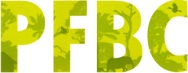 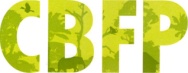 International conference on security, the fight against poaching, regulating transhumance and armed groups circulating between the Sahel and Equatorial AfricaDeveloping an operational strategy for each of the 3 priority geographical blocsProposed roadmap for the East Bloc resulting from a consolidated operational logical frameworkEAST Bloc comprising the CAR, the DRC, South Sudan and Sudan:  CAR: Chinko WR; Zemongo WR; Zéné WR - South Sudan: Lantoto NP, Southern NP – DRC: WR: Eastern and Western Bomu, WR Bili-Uéré; Garamba NP; WR Azande; WR Mondo Missa; WR Gangala Na Bodio.Leader: APN; Co-Leaders: WCS, AWF, TRAFFIC, FAO, UNESCO, COMIFAC, ECCAS, IGAD, ECOWAS/CILSSRequested Funding: 28,400,000 EurosIndicative roadmap for operational follow-up on the N’Djamena Declaration Indicative roadmap for operational follow-up on the N’Djamena Declaration Indicative roadmap for operational follow-up on the N’Djamena Declaration Indicative roadmap for operational follow-up on the N’Djamena Declaration Indicative roadmap for operational follow-up on the N’Djamena Declaration Indicative roadmap for operational follow-up on the N’Djamena Declaration ActivitiesLeaderCo Leaders2020-2022Estimated budget €Co-financing opportunitiesOutcome 1: A clear and specific bilateral legal framework enables the security, police and judicial agencies of the States dealing with transboundary protected areas to work together to combat and crack down on unlawful practices.Outcome 1: A clear and specific bilateral legal framework enables the security, police and judicial agencies of the States dealing with transboundary protected areas to work together to combat and crack down on unlawful practices.Outcome 1: A clear and specific bilateral legal framework enables the security, police and judicial agencies of the States dealing with transboundary protected areas to work together to combat and crack down on unlawful practices.Outcome 1: A clear and specific bilateral legal framework enables the security, police and judicial agencies of the States dealing with transboundary protected areas to work together to combat and crack down on unlawful practices.Outcome 1: A clear and specific bilateral legal framework enables the security, police and judicial agencies of the States dealing with transboundary protected areas to work together to combat and crack down on unlawful practices.Outcome 1: A clear and specific bilateral legal framework enables the security, police and judicial agencies of the States dealing with transboundary protected areas to work together to combat and crack down on unlawful practices.East Bloc - Establish transboundary agreements and specific protocols on transhumance, LAB (security-related) and conservationEast Bloc - Establish transboundary agreements and specific protocols on transhumance, LAB (security-related) and conservationEast Bloc - Establish transboundary agreements and specific protocols on transhumance, LAB (security-related) and conservationEast Bloc - Establish transboundary agreements and specific protocols on transhumance, LAB (security-related) and conservationEast Bloc - Establish transboundary agreements and specific protocols on transhumance, LAB (security-related) and conservationEast Bloc - Establish transboundary agreements and specific protocols on transhumance, LAB (security-related) and conservationDRC - South Sudan: Transboundary complex- Lantoto NP, Southern NP - Bili-Uéré; Garamba NP - mixed bi-national negotiation commissions - Multiple visits to national political actors and on the ground APNWCS; AWF; Countries concerned, ECCAS, COMIFAC, IGAD, OCFSA2021100,000DRC - CAR: Transboundary complex -Chinko WR; Zemongo WR - Bili-Uéré; Garamba NP-- mixed bi-national negotiation commissions - Multiple visits to national political actors and on the ground APNWCS; AWF; Countries concerned, ECCAS, COMIFAC, IGAD, OCFSA2021100.000CAR - South Sudan: Transboundary complex - Zemongo WR – Southern NP - Multiple visits to national political actors and on the ground APNWCS; AWF; Countries concerned, ECCAS, COMIFAC, IGAD, OCFSA2022100,000South Sudan - Sudan: Transboundary complex - Southern NP –the States of Darfur and Kordofan- Multiple visits to national political actors and on the groundWCSWCS; AWF; Countries concerned, ECCAS, COMIFAC, IGAD, OCFSA2021-2022100,000Sudan - CAR and Sudan - DRC - Transboundary complexes - Multiple visits to national political actors and on the ground and/or later extend a multilateral agreementAPNWCS; AWF; Countries concerned, ECCAS, COMIFAC, IGAD, OCFSA2022100,000Negotiate and sign at least one specific protocol to ease operations: for LAB and transhumance between the DRC and South Sudan/ between the CAR and DRC/ and South Sudan and SudanAPNWCS; AWF; Countries concerned, ECCAS, COMIFAC, IGAD, OCFSA2020-2021100,000Negotiate a specific protocol enabling cooperation between park rangers and collaboration in aerial surveillance and intelligenceAPNCountries concerned, ECCAS, COMIFAC, IGAD, OCFSA2020-2021100,000Total 1:700,000Outcome 2: Anti-poaching and good governance / protected area management strategies are effectively implemented by the managers of the transboundary protected areas concerned, in line with provisions of transboundary agreements.Outcome 2: Anti-poaching and good governance / protected area management strategies are effectively implemented by the managers of the transboundary protected areas concerned, in line with provisions of transboundary agreements.Outcome 2: Anti-poaching and good governance / protected area management strategies are effectively implemented by the managers of the transboundary protected areas concerned, in line with provisions of transboundary agreements.Outcome 2: Anti-poaching and good governance / protected area management strategies are effectively implemented by the managers of the transboundary protected areas concerned, in line with provisions of transboundary agreements.Outcome 2: Anti-poaching and good governance / protected area management strategies are effectively implemented by the managers of the transboundary protected areas concerned, in line with provisions of transboundary agreements.Outcome 2: Anti-poaching and good governance / protected area management strategies are effectively implemented by the managers of the transboundary protected areas concerned, in line with provisions of transboundary agreements.2.1 Develop LAB strategies for Zemongo and Bili-Uéré / Lantoto and Southern National Park - Implement LAB strategies for Chinko, Garamba and for Lantoto and Southern National Park including the surroundings: harmonize training and joint patrols: Officer training; Tracker training; Section training; Joint border patrol (Qualifications and capacities of managers are acknowledged and assessed)	APNWCS; AWF; Countries concerned, ECCAS, COMIFAC, IGAD, OCFSA1,200,0002.2 Initiate / Negotiate / implement management contracts for Zemongo and Bili-Uéré / Lantoto and Southern National Park including the surroundingsAPNWCS; AWF; Countries concerned, ECCAS, COMIFAC, IGAD, OCFSA100,0002.3 Land use plan to anticipate possible conflicts from overlap and turf protection: in Chinko and Garamba / Zemongo and Bili-Uéré / Lantoto and Southern National Park including the surroundingsAPNWCS; FAO; Countries concerned, ECCAS, COMIFAC, IGAD, OCFSA200,0002.4 Establish an adequate multilateral collaboration framework that provides the data needed for an efficient anti-poaching (LAB) strategy (early warning, satellite, information network…) Establish a collection chapter; Hire field agents; Local, regional and mixed collection mission; Equipment (early warning, satellite, information networks, etc.) - Negotiate and sign a multilateral framework for collaboration and operationalize it.APNWCS; FAO; Countries concerned, ECCAS, COMIFAC, IGAD, OCFSA300,0002.5 Negotiate and sign management contracts for the Zemongo and Bili-Uéré / Lantoto Protected Areas and Southern National Park APNWCS; FAO; Countries concerned, ECCAS, COMIFAC, IGAD, OCFSA100,0002.6 Support management and operations of the Southern National Park (training, equipment, supplies, infrastructure).WCSWCS and FFI, FAO; Countries concerned, ECCAS, COMIFAC, IGAD, OCFSA2020-20223,000,0002.7 Support management and operations of the Lantoto National Park (training, equipment, supplies, infrastructure).APN WCS; FAO; Countries concerned, ECCAS, COMIFAC, IGAD, OCFSA2020-2021Already secured EU APN2.8 Launch development of a park management plan for Southern National Park and Lantoto National ParkWCSWCS and FFI, FAO2021-2022200,000Conduct annual aerial surveys of Southern National Park and Lantoto National Park to monitor wildlife and threats against them WCSWCS and APN, FAO; Countries concerned, ECCAS, COMIFAC, IGAD, OCFSA2021-2022300,0002.10 Support management and operations of the Bili Uéré National Park (training, equipment, supplies, infrastructure).AWFWCS; FAO; Countries concerned, ECCAS, COMIFAC, IGAD, OCFSA2021-2022600,0002.11 Promote the “One Health” approach tailored to the context and needs of West Bloc countries - Biodiversity/Wildlife/Zoonoses/Covid-19WCSWCS; FAO; Countries concerned, ECCAS, COMIFAC, IGAD, OCFSA2020-20221,700,000 Related to West Bloc Total 2:7,700,000Outcome 3: Targeted protected areas are able to anticipate transhumant movements and take appropriate decisions to preserve their ecological and territorial integrity / Transhumance activities are managed within a regulatory framework that provides incentives for and is conducive to the sustainable management of all-natural resources concerned and fosters the development of formal and equitable economic sectors for all stakeholders (at the local, national and sub-regional levels)Outcome 3: Targeted protected areas are able to anticipate transhumant movements and take appropriate decisions to preserve their ecological and territorial integrity / Transhumance activities are managed within a regulatory framework that provides incentives for and is conducive to the sustainable management of all-natural resources concerned and fosters the development of formal and equitable economic sectors for all stakeholders (at the local, national and sub-regional levels)Outcome 3: Targeted protected areas are able to anticipate transhumant movements and take appropriate decisions to preserve their ecological and territorial integrity / Transhumance activities are managed within a regulatory framework that provides incentives for and is conducive to the sustainable management of all-natural resources concerned and fosters the development of formal and equitable economic sectors for all stakeholders (at the local, national and sub-regional levels)Outcome 3: Targeted protected areas are able to anticipate transhumant movements and take appropriate decisions to preserve their ecological and territorial integrity / Transhumance activities are managed within a regulatory framework that provides incentives for and is conducive to the sustainable management of all-natural resources concerned and fosters the development of formal and equitable economic sectors for all stakeholders (at the local, national and sub-regional levels)Outcome 3: Targeted protected areas are able to anticipate transhumant movements and take appropriate decisions to preserve their ecological and territorial integrity / Transhumance activities are managed within a regulatory framework that provides incentives for and is conducive to the sustainable management of all-natural resources concerned and fosters the development of formal and equitable economic sectors for all stakeholders (at the local, national and sub-regional levels)Outcome 3: Targeted protected areas are able to anticipate transhumant movements and take appropriate decisions to preserve their ecological and territorial integrity / Transhumance activities are managed within a regulatory framework that provides incentives for and is conducive to the sustainable management of all-natural resources concerned and fosters the development of formal and equitable economic sectors for all stakeholders (at the local, national and sub-regional levels)Conduct studies to improve understanding of transhumance (and security, wildlife, climate change etc.) dynamics in each landscape.WCSAPN, FFI, AWF, FAO, Countries concerned, ECCAS, COMIFAC, IGAD, OCFSA2021-2022300,000Support the process of clarifying the regulatory and administrative framework for transhumance following an inter-sectoral approach at each relevant level of authority (local, national, sub-regional) and promulgate and operationalize it - Multiple visits to National political actors and subsequently on the ground, and training.APNWCS, FAO, Countries concerned, ECCAS, COMIFAC, IGAD, OCFSA2021-2022300,000Manage transhumance dynamics within a fair economic incentive-driven framework, notably by regulating herd sizes, and with the oversight of countries of origin and host countries of herds, defining the accommodation capacities of countries receiving transhumant livestock in terms of ecological, social and economic / commercial / marketing / markets; promote listing of ecosystem services provided by host countries via taxation and parallel tax schemes, Consolidate economic benefits from formal and duly registered transhumance; Foster on-site intensification using innovative mechanisms: Develop a common strategy; Hire focal points and field agent; Train breeders and identify focal points; Support for the immigration office; Hire an analyst to manage information needed for monitoring ; Hire monitoring and M&I staffAPNWCS and APN, FAO; Countries concerned, ECCAS, COMIFAC, IGAD, OCFSA2020-20221,500,000To APN: this needs to be split into different activities.To AWF:  tensions observed in recent months in Bas-Uélé with the return of transhumants driven from Niangara territory into Ango territory, in addition to the death of two State officials during a mission to identify transhumants, suggest the need for training sessions on conflict management Manage transhumance dynamics through negotiated resource allocation frameworks - work with communities through the land use planning process to agree on best practices for resource use and management ; delineate corridors for transhumant pastoralists and resident agro-pastoralists, while providing resources used by cattle and pastoralists and reducing penetration of the protected area; Map and mark corridors and infrastructure for transhumant and resident herders; Install water tanks with livestock watering infrastructure; Produce fodder  (xxx trees planted and grazing areas maintained); Develop a business model for the operation of water reservoirs and fodder production; Develop an implementation systemAWFAPN, FAO, Countries concerned, ECCAS, COMIFAC, IGAD, OCFSA2020-20221,500,000Provide veterinary services to pastoralists to encourage and ease dialogue and collaboration as well as promote human-cattle-wildlife health (OneHealth)APNWCS, AWF, APN, FAO; Countries concerned, ECCAS, COMIFAC, IGAD, OCFSA2021-20222,000,000Extend a monitoring system to Bili-Uere, Lantoto, Southern, and Zemongo in two transboundary protected area complexes to monitor transhumance activities between the States and regions concerned, in consultation with protected area managers and sector stakeholders, thereby enabling active management of livestock (anticipation, concerted crisis management).APNWCS, AWF, APN, FAO; Countries concerned, ECCAS, COMIFAC, IGAD, OCFSA600,000AWF: Provides for the establishment of a database for the 2021 financial year to document all transhumant-related movements and events. Implementing this activity will require support.Peace building - Actions contributing towards peace building and consolidation are taken into account in creating a conducive security environment for managing protected areas, transhumance and local development initiatives. (1) An in-depth and regularly updated study provides insight into conflict from the onset and as it evolves over time. (2) When the State effectively plays its sovereign role through its decentralized services, it contributes towards peace consolidation and creates a more conducive environment for peaceful management of protected areas, transhumance and local development initiatives. (3) Local populations including members of demobilized groups receive support enabling them to improve their livelihoods, work towards social cohesion and avoid any temptation to engage in wrongdoing. (4) Regional, national and local actors are supported in implementing agreements and other agreed upon political acts / actions with a view to consolidating peace in territories bordering protected areas  AWF, WCSWCS, APN, FAO; Countries concerned, ECCAS, COMIFAC, IGAD, OCFSA2021-20225,500,000(1. Study 200,000)(2) 2,500,000(3) 2,600,000(4) 200,000Related to Centre and West blocs Within the East Bloc, develop integrated income-generating programs and projects to benefit communities bordering protected areas and transhumant pastoralists - Consolidate economic benefits from formal transhumance by diversifying the links in its value chain - Encourage and support '' on-site intensification of livestock farming using innovative mechanismsAPNWCS-FAO, Countries concerned, ECCAS, COMIFAC, IGAD, OCFSA2021-20225,000,000Total 3:16,700,000Outcome 4.	The information/communication strategy on protected areas in the priority bloc concerned is linked up with a regional concerted COM strategy which enhances the value of transboundary protected areas in Central Africa in the eyes of national /international public opinion and of the relevant global initiatives.Outcome 4.	The information/communication strategy on protected areas in the priority bloc concerned is linked up with a regional concerted COM strategy which enhances the value of transboundary protected areas in Central Africa in the eyes of national /international public opinion and of the relevant global initiatives.Outcome 4.	The information/communication strategy on protected areas in the priority bloc concerned is linked up with a regional concerted COM strategy which enhances the value of transboundary protected areas in Central Africa in the eyes of national /international public opinion and of the relevant global initiatives.Outcome 4.	The information/communication strategy on protected areas in the priority bloc concerned is linked up with a regional concerted COM strategy which enhances the value of transboundary protected areas in Central Africa in the eyes of national /international public opinion and of the relevant global initiatives.Outcome 4.	The information/communication strategy on protected areas in the priority bloc concerned is linked up with a regional concerted COM strategy which enhances the value of transboundary protected areas in Central Africa in the eyes of national /international public opinion and of the relevant global initiatives.Outcome 4.	The information/communication strategy on protected areas in the priority bloc concerned is linked up with a regional concerted COM strategy which enhances the value of transboundary protected areas in Central Africa in the eyes of national /international public opinion and of the relevant global initiatives.4.1 Develop a communication strategy targeting “general public”, and initiate implementation at the local, national and regional levels - Technical lobbying documents to mobilize partners in favour of PA conservationAPNWCS, AWF, FAO; Countries concerned, ECCAS, COMIFAC, IGAD, OCFSA2021-2022300,0004.2 A regional environmental monitoring system is operational.WCSAWF, FAO, Countries concerned, ECCAS, COMIFAC, IGAD, OCFSA2020-2022900,000Total 4:1,900,000East Bloc - Governance of the N’Djamena Declaration implementation process and Mapping, Observatory, Monitoring of the N’Djamena DeclarationEast Bloc - Governance of the N’Djamena Declaration implementation process and Mapping, Observatory, Monitoring of the N’Djamena DeclarationEast Bloc - Governance of the N’Djamena Declaration implementation process and Mapping, Observatory, Monitoring of the N’Djamena DeclarationEast Bloc - Governance of the N’Djamena Declaration implementation process and Mapping, Observatory, Monitoring of the N’Djamena DeclarationEast Bloc - Governance of the N’Djamena Declaration implementation process and Mapping, Observatory, Monitoring of the N’Djamena DeclarationEast Bloc - Governance of the N’Djamena Declaration implementation process and Mapping, Observatory, Monitoring of the N’Djamena DeclarationBloc Coordination and Animation Platform : Set up and operationalize (animate) within each Bloc, at the level of transboundary landscapes and locally, a multi-actor/ multi-sectoral, transboundary, multi-stakeholder monitoring platform to ensure consistency across various projects, programs and initiatives as well as for consultation, steering, implementation, monitoring and evaluation of the concerted management of issues relating to transhumance, poaching, PA management and other transboundary criminal activities.  Countries concerned should be involved in the Bloc’s platform. Harmonize the interventions of technical and financial partners in transhumance-related initiatives.APNCountries concerned, ECCAS, COMIFAC, IGAD, OCFSA, WCS, AWF, OFAC, UNESCO, TRAFFIC, FAO2020-2022100,000Platform of Bloc Leaders and countries concerned: Facilitate and help establish (or revamp) a policy platform between the Sahel and Sudan (Congo Basin) at the regional level in charge of supervising and arbitrating recommendations and guidelines on regulating transhumance and ensuring its healthy proximity / co-existence with protected areas and pastoralismAPNCountries concerned, ECCAS, COMIFAC, IGAD, OCFSA, WCS, AWF, OFAC, UNESCO, TRAFFIC, FAO2020-2022450,000Cross-cutting all blocs - Negotiate MoUs between the Sahel and the Congo Basin: on the collection, analysis / processing of information (negotiation meeting + Ministerial council - establish an observatory governance framework) ...OFACCountries concerned, ECCAS, COMIFAC, IGAD, OCFSA, WCS, AWF, OFAC, UNESCO, TRAFFIC, FAO2020100,000At the level of the Bloc - Implement the system adopted by stakeholders of the Sahel - Congo Basin observatory in order to monitor "drivers" of transhumance and interactions with conservation and security, coordinate / support data collection, save and analyse the data , and provide information to support decision-making,  strengthen the transhumance observation and monitoring mechanism, the process of collecting information data in the COMIFAC area and in neighbouring countries concerned with transhumance and develop synergiesOFACCountries concerned, ECCAS, COMIFAC, IGAD, OCFSA, WCS, AWF, UNESCO, TRAFFIC, FAO2021-2022600,000Cross-cutting activities for all the blocs - Ease transboundary cooperation and information sharing on wildlife trafficking via the AFRICA-TWIX platform (applicable to all three blocs)TRAFFICCountries concerned, ECCAS, COMIFAC, IGAD, OCFSA, WCS, AWF, OFAC, UNESCO, FAO2020-2022150,000Total 51,400,000